Prerequisite Waiver request formA current copy of your Concordia Student Record must be attached to this form.Please print clearly. You will be contacted by e-mail once your request has been reviewed.STUDENT NAME (Please Print):   	STUDENT ID NUMBER:  	DATE:   	PROGRAM (ex:  Political Science, Major/Honours/Minor):  	E-MAIL:  	Telephone number:   	COURSE(S)Indicate complete course number, session and lecture(s). (i.e. POLI 203 B – Winter term)1.  	2.   	3.   	4.  	5.   	6.   	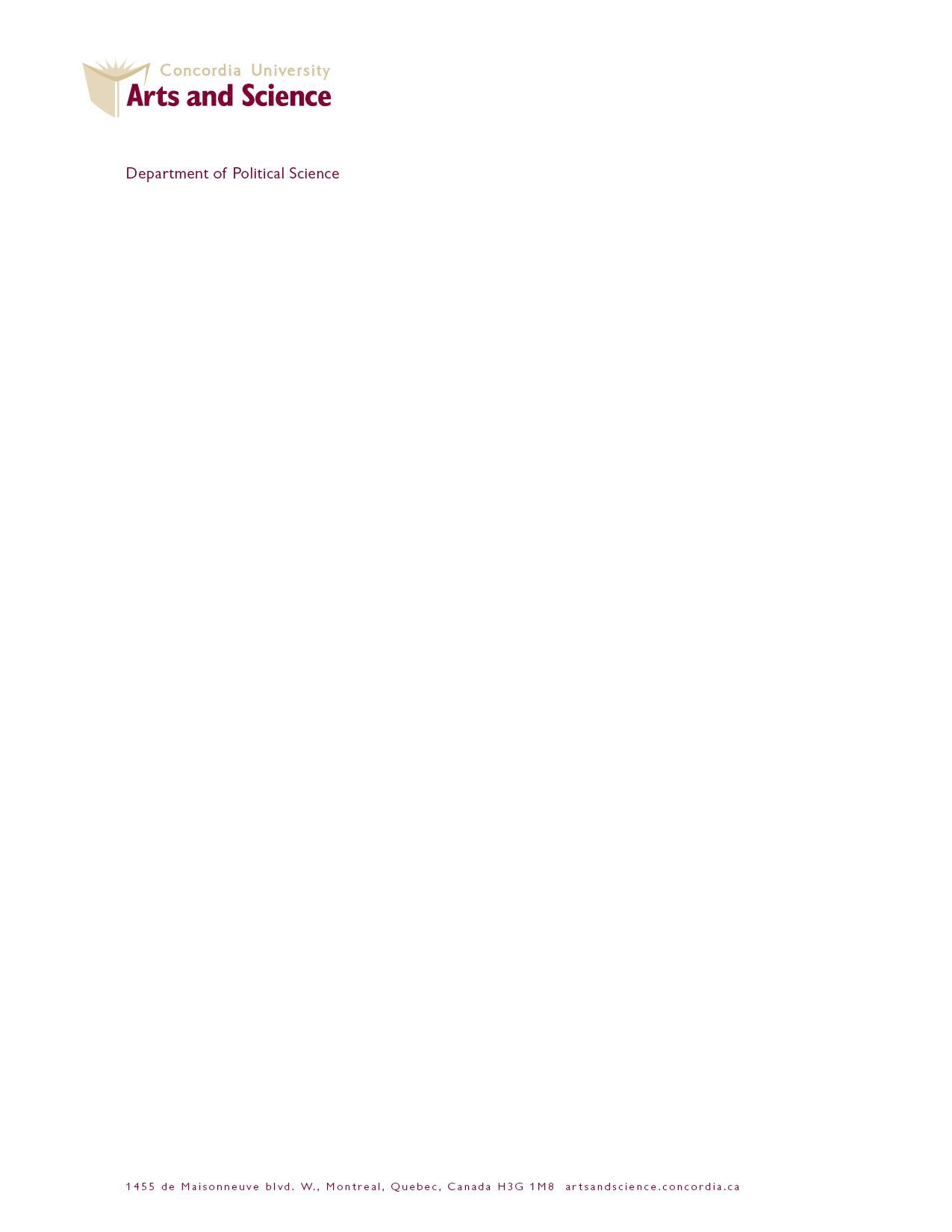 Detailed Reason(s): 	Completion of this form does not guarantee your placement in any of these course(s). Requests are reviewed on a case by case basis, considering course availability and departmental requirements.This form must be accompanied by a current copy of your Student Record. Applications not accompanied by the student record will not be processed.